Mairie de Gondreville	Reçu le .......... / .......... / ..........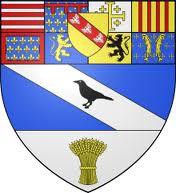 56 rue du Château des Princes, 54840 GONDREVILLETel : 03.83.63.60.22 Mail : gondreville-mairie@orange.fr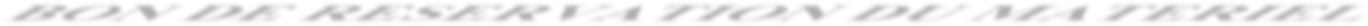 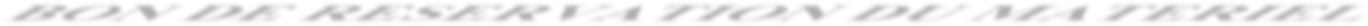 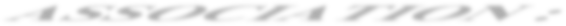 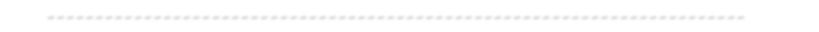 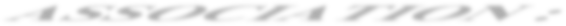 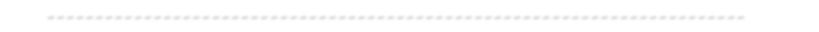 Responsable : ...................................................................	Téléphone 	Personne à contacter si différente du responsable : ................................... Téléphone 	Mail de contact : ................................................................@......................................Thème de la manifestation : .............................................................................Jour(s) de réservation : le ..... / ..... / .....	du ..... / ..... / .....	au	..... / ..... / .....Lieu de la manifestation : ..........................................................................Tout matériel cassé ou détérioré devra être signalé en mairie lors du retour.MAJ le 06/10/2023Quantité dispoLieu de stockageNombreempruntéPour ce matériel, merci de le nettoyer avant de le ranger et de le ranger suivant le plan affiché dans le local.Tables en bois61Salle des sports(local matériel)Pour ce matériel, merci de le nettoyer avant de le ranger et de le ranger suivant le plan affiché dans le local.Bancs en bois83Salle des sports(local matériel)Pour ce matériel, merci de le nettoyer avant de le ranger et de le ranger suivant le plan affiché dans le local.Tables et bancs        en plastique blancuniquement  salle des sports14 tables et 23 bancsSalle des sports(local matériel)Pour ce matériel, merci de le nettoyer avant de le ranger et de le ranger suivant le plan affiché dans le local.Chaises plastiques300Salle des sports(local matériel)Pour ce matériel, merci de le nettoyer avant de le ranger et de le ranger suivant le plan affiché dans le local.Porte Manteau + cintres1 ensembleSalle des sports(local matériel)Pour ce matériel, merci de le nettoyer avant de le ranger et de le ranger suivant le plan affiché dans le local.Podium (dimension 12 plateaux modulables de 2m2) 1Salle des sports(local matériel)Tapis de judo22Claustras10Grilles caddiesGrilles caddies22Frigos(à ne pas sortir de la salle des sports)Frigos(à ne pas sortir de la salle des sports)3Salle des sportsHorloge dispositif d’éclairage à forcer  pour manifestation allant au-delà de minuitHorloge dispositif d’éclairage à forcer  pour manifestation allant au-delà de minuit1OUI / NONSonoSonoSe reporter au bon de réservation spécifique SONOSe reporter au bon de réservation spécifique SONOSe reporter au bon de réservation spécifique SONOBarrièresBarrières10HalleTables en boisUniquement à la halleTables en boisUniquement à la halle10HalleBancs en boisUniquement à la halle Bancs en boisUniquement à la halle 18HalleAbris pliants (joindre obligatoirement la convention de prêt à signer) Abri pliant de 3x3 mètres Abris pliant de 3x3 mètresChapiteau sur remorque (6m x 9m)Lests de chapiteau en fonte (15 kg/unités)Abris pliants (joindre obligatoirement la convention de prêt à signer) Abri pliant de 3x3 mètres Abris pliant de 3x3 mètresChapiteau sur remorque (6m x 9m)Lests de chapiteau en fonte (15 kg/unités)1111 jeuServices techniquesServices techniquesComplexe de l’AvenirTableau électrique triphasé – 32 A Tableau électrique triphasé – 32 A         Uniquement pour SDS ou écoleTableau électrique triphasé – 32 A Tableau électrique triphasé – 32 A         Uniquement pour SDS ou école11Services techniquesMatériel pour manifs. extérieuresTables en bois29Services techniquesMatériel pour manifs. extérieuresBancs en bois48Services techniquesClefs poubelles Salle des sportsClefs poubelles Salle des sports1MairieContainer poubelle 660 LContainer poubelle 660 LContainer poubelle 660 LContainer poubelle 660 L11Déposé par les servicestechniquesLave-vaisselle (+clefs mairie)Uniquement pour laver gobelets réutilisablesLave-vaisselle (+clefs mairie)Uniquement pour laver gobelets réutilisables1Sur place dans lacuisine de la mairiePercolateur Percolateur 1MairieCoupesM. le Maire ou Mme l’Adjointe déléguée aux associations peuvent se rendre disponibles pour la remise des coupes sur invitation. CoupesM. le Maire ou Mme l’Adjointe déléguée aux associations peuvent se rendre disponibles pour la remise des coupes sur invitation. 3 par année civile (du 01/01 au 31/12 de l’année N)Accueil de la mairieNombresouhaité : ….